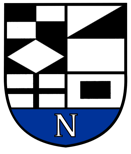 NERINGOS SAVIVALDYBĖS TARYBAAPLINKOS APSAUGOS IR TURIZMO KOMITETOPOSĖDŽIO DARBOTVARKĖ NR.112021-12-13NeringaVadovaudamasis Neringos savivaldybės tarybos veiklos reglamento 43 p. ir 52  p., 2021 m. gruodžio 16 d. 9.00 val. šaukiamas Aplinkos apsaugos ir turizmo komiteto posėdis ir sudaroma posėdžio darbotvarkė:Dėl darbotvarkės patvirtinimo.Dėl nekilnojamojo turto mokesčio 2021 metams lengvatos suteikimo Akcinei bendrovei „Žemaitijos pienas“.Dėl nekilnojamojo turto mokesčio 2021 metams lengvatos suteikimo Akcinei bendrovei „Žemprojektas“.Dėl nekilnojamojo turto mokesčio 2021 metams lengvatos suteikimo UAB „AKA projektai".Dėl Neringos savivaldybės tarybos 2021 m. vasario  25 d. sprendimo Nr. T1-33 „Dėl Neringos savivaldybės 2021–2023 metų strateginio veiklos plano patvirtinimo“ pakeitimo.Dėl Neringos savivaldybės tarybos 2021 m. vasario 25 d. sprendimo Nr. T1-34 „Dėl Neringos savivaldybės 2021 metų biudžeto patvirtinimo“ pakeitimo. Dėl Neringos savivaldybės želdynų ir želdinių apsaugos taisyklių patvirtinimo.Dėl Neringos savivaldybės želdynų ir želdinių apsaugos ir priežiūros komisijos sudarymo ir jos nuostatų patvirtinimo.Dėl Neringos savivaldybės prekybos ar paslaugų teikimo viešose vietose sąrašo ir schemų patvirtinimo.Dėl vietinės rinkliavos už leidimo prekiauti ar teikti paslaugas Neringos savivaldybės tarybos nustatytose viešosiose vietose išdavimą nuostatų patvirtinimo.Dėl prekybos ir paslaugų teikimo viešosiose vietose taisyklių patvirtinimo.Aplinkos apsaugos ir turizmo komiteto pirmininkas 	                                      Vaidas Venckus	